SAN BENEDETTO A.S.D.	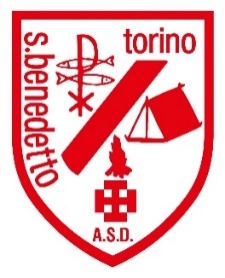 TORINO, 31 AGOSTO 2022Carissimi atleti e genitori,grazie per aver scelto la nostra società sportiva per la stagione in corso: anche quest’anno vi accogliamo con piacere ed una rinnovato senso di responsabilità: siamo sicuri che passeremo insieme un anno ricco di soddisfazione e che ci farà crescere insieme!Vi preghiamo di leggere con attenzione questo documento, in cui tentiamo di riassumere in poche parole i valori base su cui si fonda la nostra Società Sportiva, ed alcuni impegni che, reciprocamente, riteniamo fondamentale prendere: sia da parte di voi atleti e famiglie, sia da parte di noi operatori e volontari che abbiamo il compito di gestire le attività, con particolare riguardo a quelle giovanili.I punti di cui sotto fanno riferimento direttamente allo statuto della San Benedetto A.s.d. (consultabile presso la sede della Società e depositato presso il CONI in data 8 giugno 2005) di cui proponiamo un estratto riassunto:La Società Sportiva nasce ed opera con lo scopo di far vivere l’esperienza sportiva secondo la visione cristiana dell’uomo e dello sport. L’associazione fa riferimento alla realtà educativa della parrocchia SAN BENEDETTO ABATE ed ha accompagnato la realtà giovanile della Parrocchia fin dalla sua fondazione (1975) come “Gruppo Sportivo San Benedetto” per poi costituirsi, in data 24 maggio 2005, attraverso atto costitutivo, come San Benedetto Associazione Sportiva Dilettantistica.Aderirà, per la stagione in corso, alle Federazioni Sportive Nazionali (FSN) ed Enti di Promozione Sportiva (EPS) di seguito nominati: Fipav, UISP, CSI. Vi sarà anche partecipazione ad altre associazioni, tra cui Absolute5, CUS Torino.L’attività sportiva si svolge in coerenza con gli obiettivi pastorali ed educativi individuati nella proposta giovanile della PARROCCHIA SAN BENEDETTO, coordinandosi con le iniziative formative, educative e catechetiche rivolte ai ragazzi e ai giovani. In quest’ottica la Società Sportiva proporrà ai propri iscritti la partecipazione ai momenti formativi proposti dalla parrocchia, anche coinvolgendo i genitori dei ragazzi tesserati. Le proposte avvengono in due forme: la prima prevede il coinvolgimento della squadra nel suo insieme, attraverso appuntamenti di calendario proposti dagli allenatori o dalla società e che si inseriscono nel percorso sportivo e formativo del gruppo squadra;  la seconda prevede la proposta ai singoli atleti delle altre attività rivolte alla propria fascia di età in modo da dare la possibilità a tutti di vivere appieno lo spirito comunitario.L’annata sportiva “regolare” ha tempi che coincidono, solitamente, con il calendario scolastico salvo che per alcune iniziative di alcuni gruppi che possono avvenire anche fuori da tale periodo (ritiri di inizio anno, eventuali tornei o finali nazionali). Per tutte le squadre giovanili vi sono poi alcuni appuntamenti forti, di aggregazione tra tutte le attività giovanili parrocchiali, di cui vi daremo tempestivamente le date, ed in particolare:Novena di Natale (per questo motivo sospendiamo le attività dal 16 dicembre)Tempo di Pasqua (con sospensione dal Giovedì Santo al lunedì dopo Pasqua)Giornata conclusiva per tutti (solitamente ultimo weekend di maggio o primo di giugno)Campi estivi (dalla terza elementare alla seconda superiore), solitamente nella seconda quindicina di luglioAttraverso questo PATTO DI RESPONSABILITA’:LA SOCIETA’ SI IMPEGNA A:1. fornire attraverso l’ausilio di Allenatori preparati la migliore formazione per gli atleti della Società, al fine di portare, nei tempi idonei, miglioramento tecnico, tattico e fisico degli atleti;2. predisporre un ambiente idoneo ed un clima sereno dove ritrovarsi e crescere;3. organizzare possibilità di confronto agonistico commisurate alle capacità di ogni atleta;4. offrire a tutti gli atleti le stesse opportunità di crescita, mirate a valorizzare nel tempo le diverse capacità individuali di partenza;5. proporre occasioni di crescita e di formazione che riguardino la persona nel suo insieme con particolare riguardo alla formazione spirituale cristiana;6. mettere sempre come primo obiettivo la salvaguardia della salute dei propri tesserati e dei loro familiari, seguendo scrupolosamente le disposizioni governative e i protocolli via via emanati dai diversi Enti e Federazioni di riferimento a seconda della disciplina sportiva praticata.PER I MINORI: LA FAMIGLIA SI IMPEGNA A:1. favorire un positivo clima di dialogo, nel rispetto delle scelte tecniche e formative prettamente di competenza della società e degli allenatori (ricordando che sono persone che prestano il proprio servizio gratuito e volontario!!!);2. rispettare l’appartenenza alla San Benedetto non solo garantendo ma favorendo una assidua frequenza dei propri figli alle attività sportive e alle altre iniziative proposte;3. seguire scrupolosamente le disposizioni di sicurezza comunicate dalla società, al fine di garantire la salute del proprio figlio e dei compagni di squadra.L’ATLETA SI IMPEGNA A:1. dare sempre il massimo del proprio impegno in ogni occasione: allenamento, amichevole, torneo o partita di campionato;2. instaurare e mantenere buoni rapporti con i compagni di squadra, favorendo una positiva crescita del gruppo all’insegna della sana competitività e della collaborazione;3. rispettare Allenatori, aiuto Allenatori, Dirigenti e qualunque altra figura che opera alla San Benedetto, favorendo un positivo clima di dialogo e assecondando le loro richieste (in ordine allo sviluppo dell’attività);4. impegnarsi con dedizione, attaccamento e abnegazione per migliorare le proprie qualità tecniche, tattiche, fisiche e morali, cercando di diventare non solo il miglior atleta ma anche la migliore persona possibile;5. valorizzare in ogni occasione il proprio senso di appartenenza alla San Benedetto;6. essere in ogni occasione leale, onesto e rispettoso, cercando di perseguire il desiderio di vittoria attraverso l’impegno, lo spirito di squadra, la determinazione e il carattere nel voler raggiungere con sacrificio e divertimento i propri obiettivi;7. seguire scrupolosamente le disposizioni di sicurezza comunicate dalla società, al fine di garantire la salute propria e dei compagni di squadra.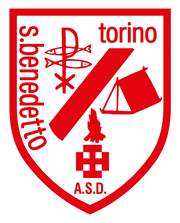 